Государственное учреждение социального обслуживания «Приаргунский комплексный центр социального обслуживания населения «Солнышко» Забайкальского края«Состязание здоровячков»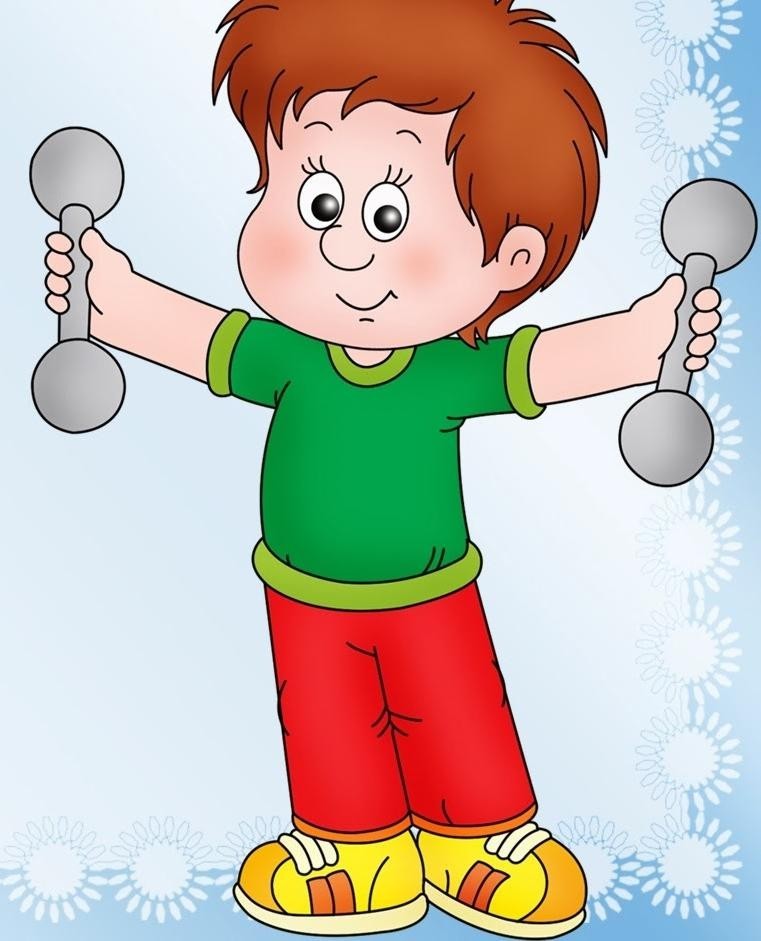 2018 год.«Состязания здоровячков».Цели и задачи:  Привлечение детей к систематических занятиям физической культурой и спортом.• Организация досуга детей.• Пропаганда физической культуры и спорта, как лучшего средства от любых болезней.• Содействие в формировании жизненно-необходимых физических качеств.• Формирование физической красоты, силы, ловкости.Оборудование и реквизиты2 подноса;2 полотенца;2 скакалки;2 обруча;2 больших пакета или мешка;2 ведра;6 баскетбольных мячей;воздушные шары (по числу участников);брюки большого размера;яблоки;кубики;-незаточенные карандаши.Звучит мелодия песни «Если хочешь быть здоров».Ведущий. Добрый день, ребята и гости нашего состязания! Мы собрались здесь, чтобы посоревноваться в силе, ловкости, скорости и выносливости. Но не это главное в нашей сегодняшней встрече. Конечно же, мы не будем ставить рекорды, определять чемпиона и выбирать самых сильных и самых ловких. Наша цель другая: мы собрались для того, чтобы поближе познакомиться и крепче подружиться друг с другом. И неважно, кто станет победителем в этом, скорее шуточном состязании. Главное, чтобы все мы почувствовали атмосферу праздника, доброжелательности, взаимного уважения и понимания. Пусть эта встреча будет по-настоящему товарищеской. Пусть победит сильнейший, а в выигрыше останутся наша дружба и сплоченность!Чтоб провести соревнованья,Вам нужен опытный судья.Такое, видно, уж призванье —Судьей, конечно, буду я!Да, еще хочу добавить—И арбитров вам представить.Представление жюри.Ведущий. Итак, вы готовы? Но для начала наших соревнований всем необходимо дать клятву. Прошу приготовиться и повторять за мной: торжественно клянемся участвовать в этих соревнованиях, соблюдать правила, по которым они проходят, и уважать соперников...Дети. Клянемся!Ведущий. Клянемся бежать только в указанном судьей направлении — шаг вправо, шаг влево считается попыткой к бегству...Дети. Клянемся!Ведущий. Клянемся передвигаться только на тех конечностях, на которых разрешают правила...Дети. Клянемся!Ведущий. Клянемся соблюдать олимпийский девиз: «Быстрее, выше, сильнее!», что значит: быстрее ветра не бежать, выше крыши не прыгать, сильнее соперника судью не бить...Дети. Клянемся!Ведущий. Клянемся использовать спортивный инвентарь строго по назначению — гирями более 16 кг в соперников не кидаться...Дети. Клянемся!Ведущий. Клянемся громче болельщиков не кричать, кроссовками в них не бросаться.Дети. Клянемся!Ведущий. Клянемся соревноваться в истинно спортивном духе во славу спорта и во имя чести своей команды...Дети. Клянемся!Ведущий. Итак, все готово! Мы начинаем.Эстафета «Официанты»Участники эстафеты должны пронести воздушный шар на подносе с полотенцем на согнутой руке до ориентира и обратно, передав эстафету следующему игроку.Конкурс «Крокодильчики»Все участники команды выстраиваются друг за другом. Между ними зажаты воздушные шары, которые можно держать только спиной и грудью, не помогая руками. Таким образом, надо добраться до ориентира и вернуться обратно.Эстафета «Бег с тремя мячами»На линии старта первый участник эстафеты берет сразу 3 баскетбольных мяча и по сигналу ведущего бежит с ними до ориентира. Оставляет их там, бежит обратно и передает эстафету следующему участнику. Тот должен доставить мячи обратно к линии старта, и т.д.Эстафета «Накорми капитана»На стуле, метрах в пяти от линии старта команды, с завязанными глазами сидит капитан. Каждый из участников эстафеты, также с завязанными глазами, добегает до капитана, кормит его яблоком — по одному укусу за один раз, возвращается назад и передает эстафету следующему игроку.Конкурс с болельщикамиБолельщики делятся на 2 равные по численности группы. Каждой группе надо передать друг другу по цепочке незаточенный карандаш, зажав его между верхней губой и носом и не трогая при этом руками.Эстафета «Бег в брюках»Участвуют одновременно по 2 человека от каждой команды. Один просовывает ногу в одну штанину брюк, другой — во вторую. Такимобразом, они добегают до ориентира, возвращаются обратно и передают эстафету следующей паре.Эстафета «Бег с мячом»Участвуют одновременно по 2 человека от команды. Они встают лицом друг к другу и кладут руки друг другу на плечи. Им на руки кладется баскетбольный мяч. Таким образом, участникам надо добраться до ориентира, вернуться обратно, не потеряв мяча, и передать эстафету следующей паре.Эстафета «Бег с препятствиями»Надо добраться до ориентира, прыгая через скакалку, пролезть через обруч, встречающийся на пути, и бегом вернуться обратно, передав эстафету следующему игроку.Эстафета «Найди пару»У всех игроков надо собрать по одному ботинку и сложить их в большой мешок: у каждой команды он свой. Участники команд по очереди бегут к мешку, ищут свой ботинок, обуваются, возвращаются к команде и передают эстафету следующему игроку. Эстафета продолжается до тех пор, пока все участники не будут обуты.Конкурс «Мачеха и Золушка»Участники команды чередуются — «Мачеха», «Золушка». «Мачеха» берет ведро с кубиками, бежит вперед, высыпает кубики, возвращается обратно и передает ведро «Золушке», которая должна собрать весь «мусор», и т.д.Подведение итогов. Награждение победителей.Ведущий. Вот и закончилась наша последняя эстафета. Сегодня мы все получили заряд бодрости, радости, а это самое главное для того, чтобы быть здоровым человеком. Мы поздравляем победителей и просим не унывать побежденных. Ведь самое главное не победа, а участие. И еще то, что мы с вами были вместе.